GEMEINDE FERNDORF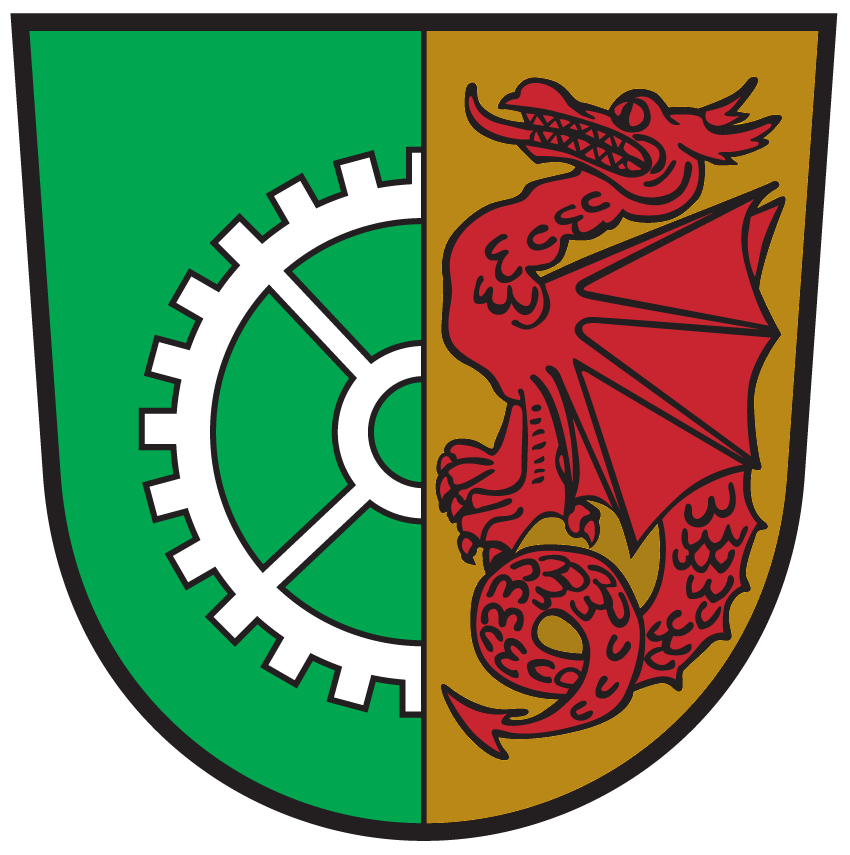 9702 Ferndorf 22_________________________________________________________________________________Abrechnungsformularfür die Förderung„Ölkesselfreies Ferndorf“Bestätigung der ausgeführten Maßnahmen für die Förderung „Ölkesselfreies Ferndorf“Hiermit bestätige ich, die Förderung „Sauberes Heizen für alle“ nicht in Anspruch genommen zu haben.AuszahlungIch ersuche, die Förderung auf das untenstehende Konto zu überweisen:Kontoinhaber und Bankinstitut:IBAN: ____________________________________	BIC: _______________________Beilagen:Rechnung – KopieZahlungsnachweis – KopieEntsorgungsnachweis (Bestätigung von einem befugten Unternehmen) – KopieBestätigung der Meldung (Hauptwohnsitz am Förderobjekt)Mit meiner Unterschrift bestätige ich die Richtigkeit meiner Angaben und die Teilnahme an der Aktion „Ölkesselfreies Ferndorf“ gemäß den gültigen Förderungsrichtlinien sowie die Zustimmung zu den Datenschutzbestimmungen._________________________	_____________________________________	Ort, Datum	Unterschrift des/der FörderungswerberInAngaben der ausgeführten Maßnahmen: (vom ausführenden Betrieb/Firma auszufüllenDurchgeführte Maßnahme: (bitte ankreuzen)Einbau:□ Pelletskessel                  □Hackschnitzelkessel                          □ Scheitholzkessel
□ Fernwärmeanschluss     □ Wärmepumpe bei Niedertemperaturheizung (max. 40 C° Vorlauf)Datum der Fertigstellung:Gesamtkosten der Maßnahme: (lt. Rechnung, inkl. Mehrwertsteuer)Ausführendes Unternehmen: (Bestätigung mit Stempel und Unterschrift über die fachgerechte Ausführung gemäß den Förderrichtlinien „Ölkesselfreies Ferndorf“)